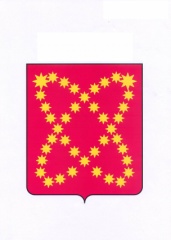 МУНИЦИПАЛЬНОЕ БЮДЖЕТНОЕ ОБЩЕОБРАЗОВАТЕЛЬНОЕ  УЧРЕЖДЕНИЕ  «ШКОЛА – ИНТЕРНАТ  С.ОМОЛОН БИЛИБИНСКОГО МУНИЦИПАЛЬНОГО РАЙОНА ЧУКОТСКОГО АВТОНОМНОГО ОКРУГА»689470 Чукотский АО, Билибинский р-н, с.Омолон, ул.Парковая, 1 Тел./факс.8-427-3884 тел. 3-69,  2-81 E – mail: School_Omolon@mail.ru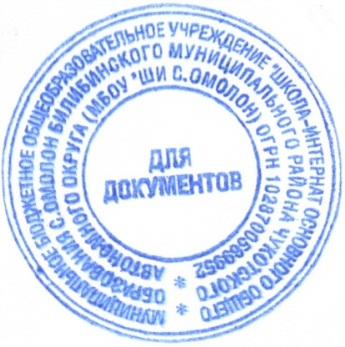 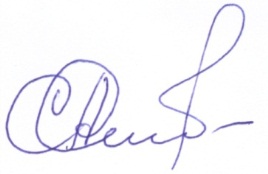 Положениео педагогическом советемуниципального бюджетного общеобразовательного учреждения«Школа – интернат с. Омолон Билибинского муниципального района Чукотского автономного округа»Общие положенияПоложение о педагогическом совете (далее – Положение) муниципального бюджетного общеобразовательного учреждения «Школа – интернат с. Омолон Билибинского муниципального района Чукотского автономного округа» (далее – Школа) разработано на основе Федерального закона «Об образовании в Российской Федерации» от  29.12.2012 г. № 273-ФЗ, нормативного акта МОиН РФ «Порядок организации и осуществления образовательной деятельности по основным общеобразовательным программам – образовательным программам начального общего, основного общего и среднего общего образования» от 30.08.2013 года.Положение регулирует деятельность коллегиального органа управления Школы – педагогического совета.Педагогический совет является постоянно действующим органом управления школой для рассмотрения основных вопросов образовательного процесса.Членами педагогического совета являются все педагогические работники, а также иные работники Школы, чья деятельность связана с содержанием и организацией образовательного процесса. С правом совещательного голоса в состав Педагогического совета  могут входить представители Учредителя, представители общественных организаций, учреждений, взаимодействующих со школой по вопросам образования, родители и учащиеся, представители учреждений, участвующих в финансировании школы. Необходимость их приглашения определяется председателем педагогического совет в зависимости от повестки дня заседаний. Положение принимается педагогическим советом Школы, имеющим право вносить в него изменения и дополнения,  и утверждается приказом директораШколы.1.6. Настоящее Положение является локальным нормативным актом, регламентирующим деятельность школы. Задачи и содержание работы педагогического совета2.1 Главными задачами педагогического совета являются:реализация государственной политики по вопросам образования;ориентация деятельности педагогического коллектива на модернизацию образовательного процесса;планирование инновационной деятельности по программно-методическому обеспечению образовательного процесса в  школе;внедрение в практическую деятельность педагогических работников Школы достижений педагогической науки и положительных результатов педагогического опыта: здоровьесберегающих технологий, технологий развивающего обучения;решение вопросов о приеме, переводе и выпуске учащихся, освоивших государственный стандарт образования, соответствующий лицензии данного учреждения.2.2.Педагогический совет осуществляет следующие функции:руководство осуществлением образовательной деятельности в соответствии с Федеральным законом «Об образовании в Российской Федерации», приказом Минобрнауки России от 30.08.2013 № 1015 «Об утверждении Порядка организации и осуществления образовательной деятельности по основным общеобразовательным программам – образовательным программам начального общего, основного общего и среднего общего образования», Уставом Школы, лицензией и свидетельством о государственной аккредитации Школы;принятие локальных нормативных актов, образовательных программ и учебных планов основного и дополнительного образования;осуществление организации и совершенствования методического обеспечения образовательной деятельности;определение форм и порядка проведения промежуточной аттестации учащихся, а также деятельности по предупреждению и ликвидации академической задолженности учащихся;принятие решений о допуске выпускников 9 класса к итоговой аттестации, об освобождении от промежуточной аттестации, о переводе учащихся в следующий класс;создание комиссии по урегулированию споров между участниками образовательных отношений, в случае несогласия учащихся или родителей (законных представителей) несовершеннолетних учащихся с результатами промежуточной аттестации для принятия решения по существу вопроса;содействие в обеспечении взаимодействия педагогических работников Школы с родительской общественностью и другими органами самоуправления Школы;принятие решения о награждении педагогических работников за высокие результаты в работе государственными и отраслевыми наградами.Права и ответственность членов педагогического совета3.1. Члены педагогического совета имеют право:создавать временные творческие объединения с приглашением специалистов различного профиля, консультантов для выработки рекомендаций с последующим рассмотрением их на педагогическом совете;принимать окончательное решение по спорным вопросам, входящим в компетенцию педагогического совета;обсуждать и согласовывать локальные акты в соответствии с компетенцией.3.2.Члены педагогического совета несут ответственность за:выполнение плана работы  и собственных решений;соответствие принятых решений законодательству Российской Федерации об образовании, о защите прав детства;утверждение образовательных программ, имеющих экспертное заключение;принятие конкретных решений по каждому рассматриваемому вопросу, с указанием ответственных лиц и сроков исполнения решений.Организация деятельности педагогического советаПедагогический совет избирает из своего состава секретаря совета, который работает на общественных началах.Педагогический совет работает по плану, являющемуся составной частью плана работы школы.Заседания педагогического совета созываются, как правило, один раз в квартал, в соответствии с планом работы школы.Решения педагогического совета принимаются большинством голосов при наличии на заседании не менее двух третей его членов. При равном количестве голосов решающим является голос председателя педагогического совета.Наряду с общим педсоветом могут собираться малые педсоветы для решения вопросов, касающихся только педагогов определенной группы.Организацию выполнения решений педагогического совета осуществляет директор Школы и ответственные лица, указанные в решении.Директор школы в случае несогласия с решением педагогического совета  приостанавливает выполнение решения, извещает об этом учредителей учреждения, которые в трехдневный срок при участии заинтересованных сторон обязаны рассмотреть такое заявление, ознакомиться с мотивированным мнением большинства членов педагогического совета  и вынести окончательное решение по спорному вопросу.С правом совещательного голоса в состав Педагогического совета  могут входить представители Учредителя, представители общественных организаций, учреждений, взаимодействующих со школой по вопросам образования, родители и учащиеся, представители учреждений, участвующих в финансировании школы. Необходимость их приглашения определяется председателем педагогического совет в зависимости от повестки дня заседаний. Педагогический совет представляет интересы Школы в рамках своих компетенций в государственных, муниципальных, общественных и иных организаций.Документация педагогического советаЗаседания педагогического совета оформляются протокольно в книге протоколов, где фиксируются все вопросы, выносимые на педагогический совет, предложения. Протокол подписывается председателем педагогического совета и секретарем. Срок хранения – постоянно.Нумерация протоколов заседаний педагогического совета ведется от начала учебного года. Перевод учащихся в следующий класс, их выпуск оформляются списочным составом. Книга протоколов педагогического совета  школы входит в номенклатуру дел, хранится постоянно и передается по акту.Книга протоколов педагогического совета пронумеровывается постранично, прошнуровывается, утверждается подписью директора и печатью школы.Вступление в силу, внесение изменений и дополнений в настоящее положение6.1. Настоящее Положение вступает в силу с 12.11.2013.6.2. Внесение поправок и изменений в Положение производится на заседании педагогического  совета школы.6.3. Настоящее положение действительно до принятия новой редакции.ПРИНЯТО на заседании Педагогического  советаПротокол №3  от 08.11.2013г.                                 УТВЕРЖДАЮ           _________________С.А.Страузова              Приказ №238/3-од  от 12.11.2013г.   